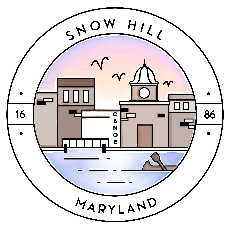 MAYOR AND COUNCIL WORK SESSIONMarch 30, 2021 at 4:30 pm@Old Fire Hall, Green Street, Snow Hill, MarylandMasks and distancing protocols will be observed in accordance with current COVID-19 safety guidelines.AGENDAApproval of MinutesBudget/Work Session March 23, 2021Election – Deadlines: Candidacy Filing and Voter RegistrationAnnexation – Rt. 12  5:00pm - SPECIAL SESSION – Community Organizations Discussion:  Inclusion and Racial Equality at EventsClosed Session – Covington Lots, Black-Eyed Susan RFPReturn to Open SessionAdjournment PLEASE NOTE: Meetings will be recorded and available to the public.Part of the meeting may be closed to the public in accordance with Open Meetings Act procedures.  This agenda may be subject to change.You may request a copy of the meeting materials prior to the meeting by emailing Margot Resto at mresto@snowhillmd.com or by calling Town Hall at 410-632-2080.